MATEMATIKA – PREVERJANJE ZNANJA (Številski izrazi, deljenje z ostankom, denarne enote)1. Izračunaj.	                                                                                                           (5+2) · (9 - 4) = ________________________________________________(3 + 6) · 7 = __________________________________________________– 6 : 3 = ____________________________________________________2 + 8 · 6 – 5 = __________________________________________________ (6 + 1) · 9 : 3 = __________________________________________________2. Zapiši denarno vrednost še na drugi način.                                                    13,06 € = ____________              	   6 € 10 c = _________________  61,35 € = ____________		   33 € 50 c = ________________  8,64 € = _____________	             4 € 1 c = _________________  106,40 € = _____________		  3 € 74 c = _________________ Vsota števila 5 in zmnožka števil 7 in 4 je 39.			DA	NE_____________________________________________Če številu 12 odštejem količnik števil 15 in 3 dobim 7.		  DA         NE
_____________________________________________61 dobim, če zmnožek števil 9 in 7 povečam za 4.			   DA	       NE_____________________________________________                                        Zmnožek vsote števil 4 in 5 in količnika števil 8 in 2 je  36.           DA        NE_________________________________________________                               Ata je imel v drvarnici samo 9 drv. Nato je prinesel 5 veder po 6 drv, 7 veder po 7 drv ter 10 veder po 8 drv. Koliko drv je imel ata na koncu v drvarnici?	 S:                                                                                                                                R: _____________________________________________________________O: ______________________________________________________________                               										86  :   9  =  ____________________________________________________45  :   6  = _____________________________________________________28  :   7  = _____________________________________________________75  :   8  =  _____________________________________________________26   :   3  =  _____________________________________________________13   :    7  =  _____________________________________________________6. Reši besedilno nalogo. Upoštevaj potek reševanja besedilnih nalog (podčrtaj podatke, zapiši račun in odgovor).                       Tanja je imela v denarnici 12€ in 36c. V trgovini je kupila salamo za 3,02€ in kruh za 2€ 16c. Koliko denarja je Tanji še ostalo v denarnici?S:                                                                                                                                R: ______________________________________________________________________________________________________________________________O: _________________________________________________________________________   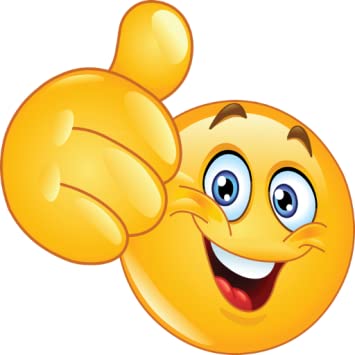 Ime in priimek: ___________________________Datum: _____________________________3. Natančno preberi trditve. Če je trditev pravilna obkroži DA, če ni, obkroži NE. Nepravilne trditve popravi.Reši besedilne naloge. Upoštevaj potek reševanja besedilnih nalog (podčrtaj podatke, zapiši račune in odgovor).                       Izračunaj in naredi preizkus.                                                           